Deuxième dimanche du carême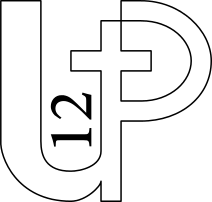 Année BUP « Les Douze » Les 27 et 28 février 2021« Ne lui fais aucun mal »« Transfiguration »Liturgie d’ouvertureChant d’entrée : …………….Introduction : Frères et sœurs dans le Christ, vous avez répondu à son appel : c’est lui qui nous rassemble pour célébrer cette Eucharistie. Nous arrivons avec nos préoccupations de la semaine, avec nos peines et nos joies. Déposons-les un instant car nous sommes invités aujourd’hui à prendre de la hauteur. Le Seigneur va nous emmener à l’écart avec lui, sur la montagne de la Transfiguration.En ce deuxième dimanche de Carême, présentons-nous à lui, avec tout ce qui, en nous, devrait être transformé, recréé, transfiguré.Litanie d’ouverture : Cél : Frères et sœurs, préparons-nous à célébrer le mystère de l’Eucharistie, en reconnaissant que nous avons péché.Seigneur Jésus, Fils bien-aimé du Père, tu as toujours fait sa volonté, prends pitié de nous.   Seigneur prends pitié de nousOh Christ, transfiguré aux yeux de tes disciples, tu illumines notre nuit, prends pitié de nous.    Oh Christ prends pitié de nousSeigneur, ressuscité d’entre les morts, tu nous précèdes dans la gloire, prends pitié de nous.    Seigneur, prends pitié de nousCél : Que Dieu tout-puissant nous fasse miséricorde ; qu’il nous pardonne nos péchés et nous conduise à la vie éternelle. AmenPrière d'ouverture :Cél : Le Seigneur nous donne rendez-vous et nous appelle à la conversion. Tournons-nous vers lui en toute confiance. (Silence)Dieu que nul homme n’a jamais vu, tu as manifesté ta gloire sur le visage de ton Fils. Illumine les yeux de tous tes enfants par la beauté de celui qui donne sa vie. Fais qu’ils soient convertis par la Parole qui émane de la croix de Jésus, le Christ, notre Seigneur, qui vit et règne avec toi dans l’unité du Saint-Esprit, Dieu, pour les siècles des siècles.    Tous : AmenLiturgie de la paroleCommentaire :Avec Abraham, nous découvrons que Dieu ne demande pas de sacrifices mais seulement la confiance et l’abandon dans son amour.Première Lecture :  Lecture du livre de la Genèse (Gn 22, 1-2.9-13.15-18)En ces jours-là, Dieu mit Abraham à l’épreuve. Il lui dit : « Abraham ! » Celui-ci répondit : « Me voici ! » Dieu dit : « Prends ton fils, ton unique, celui que tu aimes, Isaac, va au pays de Moriah, et là tu l’offriras en holocauste sur la montagne que je t’indiquerai. » Ils arrivèrent à l’endroit que Dieu avait indiqué. Abraham y bâtit l’autel et disposa le bois ; puis il lia son fils Isaac et le mit sur l’autel, par-dessus le bois. Abraham étendit la main et saisit le couteau pour immoler son fils. Mais l’ange du Seigneur l’appela du haut du ciel et dit : « Abraham ! Abraham ! » Il répondit : « Me voici ! » L’ange lui dit : « Ne porte pas la main sur le garçon ! Ne lui fais aucun mal ! Je sais maintenant que tu crains Dieu : tu ne m’as pas refusé ton fils, ton unique. » Abraham leva les yeux et vit un bélier retenu par les cornes dans un buisson. Il alla prendre le bélier et l’offrit en holocauste à la place de son fils. Du ciel, l’ange du Seigneur appela une seconde fois Abraham. Il déclara : « Je le jure par moi-même, oracle du Seigneur : parce que tu as fait cela, parce que tu ne m’as pas refusé ton fils, ton unique, je te comblerai de bénédictions, je rendrai ta descendance aussi nombreuse que les étoiles du ciel et que le sable au bord de la mer, et ta descendance occupera les places fortes de ses ennemis. Puisque tu as écouté ma voix, toutes les nations de la terre s’adresseront l’une à l’autre la bénédiction par le nom de ta descendance. » – Parole du Seigneur.  Chant de méditation : ……………. ou (Ps (115 (116b), 10.15, 16ac-17, 18-19)Commentaire :En faisant alliance avec l’humanité, Dieu a tout donné, même son propre Fils. Cette seconde lecture complète admirablement celle que nous venons d’entendre : Dieu se donne entièrement à nous par amour.Deuxième Lecture : lecture de la lettre de saint Paul apôtre aux Romains (Rm 8, 31b-34)Frères, si Dieu est pour nous, qui sera contre nous ? Il n’a pas épargné son propre Fils, mais il l’a livré pour nous tous : comment pourrait-il, avec lui, ne pas nous donner tout ? Qui accusera ceux que Dieu a choisis ? Dieu est celui qui rend juste : alors, qui pourra condamner ? Le Christ Jésus est mort ; bien plus, il est ressuscité, il est à la droite de Dieu, il intercède pour nous. – Parole du Seigneur.  Gloire au Christ, Parole éternelle du Dieu vivant. Gloire à toi, Seigneur. De la nuée lumineuse, la voix du Père a retenti : « Celui-ci est mon Fils bien-aimé, écoutez-le ! » Gloire au Christ, Parole éternelle du Dieu vivant. Gloire à toi, Seigneur.Evangile de Jésus Christ selon Saint Marc (Mc 9, 2-10)En ce temps-là, Jésus prit avec lui Pierre, Jacques et Jean, et les emmena, eux seuls, à l’écart sur une haute montagne. Et il fut transfiguré devant eux. Ses vêtements devinrent resplendissants, d’une blancheur telle que personne sur terre ne peut obtenir une blancheur pareille. Élie leur apparut avec Moïse, et tous deux s’entretenaient avec Jésus. Pierre alors prend la parole et dit à Jésus : « Rabbi, il est bon que nous soyons ici ! Dressons donc trois tentes : une pour toi, une pour Moïse, et une pour Élie. » De fait, Pierre ne savait que dire, tant leur frayeur était grande. Survint une nuée qui les couvrit de son ombre, et de la nuée une voix se fit entendre : « Celui-ci est mon Fils bien-aimé : écoutez-le ! » Soudain, regardant tout autour, ils ne virent plus que Jésus seul avec eux. Ils descendirent de la montagne, et Jésus leur ordonna de ne raconter à personne ce qu’ils avaient vu, avant que le Fils de l’homme soit ressuscité d’entre les morts. Et ils restèrent fermement attachés à cette parole, tout en se demandant entre eux ce que voulait dire : « ressusciter d’entre les morts ». – Acclamons la Parole de Dieu.  HomélieProfession de Foi : …………….Prière universelle : Cél : Osons présenter à Dieu le Père les joies et les souffrances des hommes et des femmes de notre temps.« De la nuée, une voix se fit entendre : « celui-ci est mon Fils bien-aimé. Ecoutez-le » Seigneur, garde ton Eglise à l’écoute de ta Parole afin qu’elle puisse la transmettre fidèlement. Ensemble, nous te prions.   /Ref :« Prends ton fils, ton fils unique, celui que tu aimes, Isaac, va au pays de Moriah, et là tu l’offriras en holocauste. »Seigneur, viens au secours de tous ceux et celles qui doivent faire face à une épreuve douloureuse, pour les malades et les personnes isolées, les réfugiés et les prisonniers, ceux qui endurent les guerres et les famines. Ensemble, nous te prions.   /Ref :« Toutes les nations de la terre s’adresseront l’une à l’autre la bénédiction »Seigneur, inspire aux croyants qui reconnaissent Abraham comme père commun, juifs, chrétiens, musulmans, de travailler à l’avènement d’une paix durable entre les peuples. Pour les responsables des nations, afin que leurs actions soient marquées par la générosité. Ensemble, nous te prions.   /Ref :« Il lui dit : « Abraham ! » Celui-ci répondit : « Me voici »Seigneur, donne-nous, à nous tous rassemblés en ton nom, assez de disponibilité intérieure pour pouvoir te servir au sein de notre communauté paroissiale. Donne-nous aussi le don de répandre notre joie, notre foi et notre espérance et de laisser briller dans nos yeux ta présence. Ensemble, nous te prions.   /Ref :Cél : Dieu très bon, reçois les prières que nous t’adressons en ce jour où Jésus, notre Sauveur, est transfiguré. Que sa présence illumine le cœur de tous les hommes, lui qui règne avec toi, dans l’unité de l’Esprit Saint, pour les siècles des siècles. AmenLiturgie EucharistiquePrière sur les offrandes : Cél. : Comment te rendre, Seigneur tout l’amour que tu nous donnes ? Nous n’avons pour seule offrande que notre présence devant toi et le désir de nous mettre au service de ton règne, selon l’Esprit de Jésus ton Fils qui est vivant pour les siècles des siècles.     Tous : AmenPréface :Vraiment, il est juste et bon de te rendre gloire, de t’offrir notre action de grâce, toujours et en tout lieu, à toi, Père très saint, Dieu éternel et tout puissant, par le Christ, notre Seigneur.Après avoir prédit sa mort à ses disciples, il les mena sur la montagne sainte ; en présence de Moïse et du prophète Elie, il leur a manifesté sa splendeur : il nous révélait ainsi que sa passion le conduirait à la gloire de la résurrection. C’est pourquoi, avec les anges dans le ciel, nous pouvons te bénir sur la terre et t’adorer en chantant : Saint….Introduction au Notre Père :Eclairés par la parole du Seigneur et le souffle de l’Esprit Saint, nous osons dire : Notre Père…Prière pour la paix :Seigneur Jésus Christ, tu as dit : « je vous donne ma paix ». Donne ta paix à toute la descendance d’Abraham et conduis ton Église vers l’unité parfaite. Toi qui règnes pour les siècles des siècles. AmenChant de communion : …………….Prière finale : Dieu notre Père, pendant tout le passage du Christ sur terre, tu as caché sa gloire, mais à l’approche de sa passion, tu as révélé qu’il resplendissait de ton amour. Couvre de la gloire de ton Fils ceux qui reçoivent le pain qu’il a rompu et décident de faire l’offrande de leur vie. Par Jésus, le Christ, notre Seigneur. Amen.Liturgie de l’envoiAnnonce (feuille UP)Bénédiction : La victoire du Christ rappelle que le dernier mot ne sera ni au mal, ni à la mort, mais au royaume de Dieu. Que Dieu tout-puissant vous bénisse, le Père, le Fils, et le Saint Esprit. AmenChant de sortie : …………….